      K А Р А Р                                                                             ПОСТАНОВЛЕНИЕ«31 »   декабрь  2013  йыл                          №  73                         « 31»     декабря 2013  годаОб утверждении схем теплоснабжения на территории сельского поселения Мурсалимкинский сельсоветВ соответствии  с п.2,  пп. 3 п.3 ст. 28 Федерального закона № 131-ФЗ от 06.10.2003 года «Об общих принципах организации местного самоуправления в Российской Федерации», Федерального закона от 27.07.2010 года № 190-ФЗ «О теплоснабжении», Постановления Правительства РФ от 22.02.2012 года № 154 «О требованиях к схемам теплоснабжения, порядку их разработки и утверждения», Администрация сельского поселения Мурсалимкинский сельсоветПОСТАНОВЛЯЕТ:Утвердить схему теплоснабжения на территории сельского поселения Мурсалимкинский сельсовет (Приложение № 1).Обнародовать настоящее постановление  на информационном стенде  в здании администрации сельского поселения Мурсалимкинский сельсовет муниципального района Салаватский район Республики Башкортостан по адресу: с. Мурсалимкино, ул. Строительная  д. 15 и разместить на официальном информационном сайте Администрации сельского поселения Мурсалимкинский сельсовет муниципального района Салаватский район Республики Башкортостан по адресу: http://mursalimkino.ucoz.ru. Контроль над  исполнением настоящего постановления оставляю за собой.Глава сельского поселения					А.Я. СадыковБАШКОРТОСТАН РЕСПУБЛИКАҺЫСАЛАУАТ РАЙОНЫ МУНИЦИПАЛЬ РАЙОНЫНЫҢМӨРСӘЛИМ АУЫЛ СОВЕТЫ АУЫЛ БИЛӘМӘҺЕ ХӘКИМИӘТЕ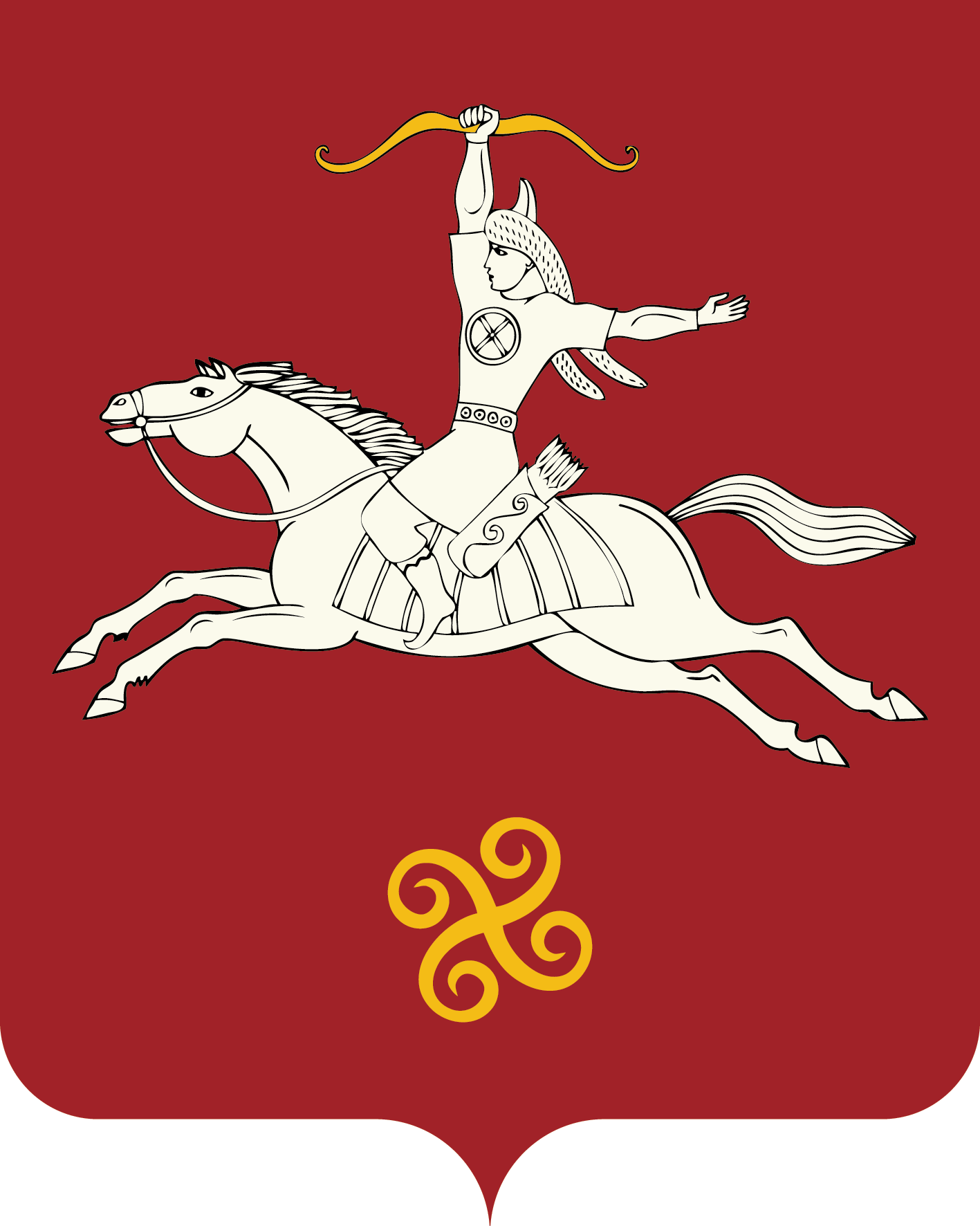 РЕСПУБЛИКА БАШКОРТОСТАНАДМИНИСТРАЦИЯ  СЕЛЬСКОГО ПОСЕЛЕНИЯ МУРСАЛИМКИНСКИЙ СЕЛЬСОВЕТМУНИЦИПАЛЬНОГО РАЙОНАСАЛАВАТСКИЙ РАЙОН452485 , Мөрсәлим ауылы, Төзөүселәр урамы, 15 йорт тел. (34777) 2-43-32, 2-43-65452485, с.Мурсалимкино, ул. Строительная , д 15  тел. (34777) 2-43-32, 2-43-65